   不同板式换热器的性能比较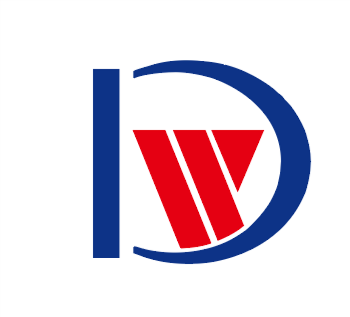 钎焊板式换热器体积小，传热效率高，耐压强，便于运输，安装。这种换热器结构上非常紧凑，质地也较轻，所以安装起来比较容易。同时，也非常耐用，可以使用在高温或高压的环境中。另外，它的污垢系数很低，无需经常清洗，用水量也不多，是一种节能产品。Br可拆卸板式换热器-传热效率高，阻力低，多用途，安全可靠。HBr全焊接板式换热器换热效率高，密封不使用弹性非金属材料。因此，适用于介质温度较高的工作场所≤ 400℃，压力为≤ 3.0MPa。具有安全使用周期长、维护费用低、清洗方便等优点。Hbrg改进型板式换热器——作为HBr膨胀型，结构新颖美观。除了与HBr型相同的功能外，还增加了进口封头法兰，可以拆卸和清洗；其换热效果和使用寿命是管式换热器的三倍。Hbrk板壳式换热器-耐高压、流量大、阻力小、外形美观、体积小、安全可靠，可对板壳进行化学和机械清洗。Hbrm型-该系列通过科学的模块组合理论将HBr和hbrg系列的产品结合在一起。具有耐高温、耐高压、热效率高、使用寿命长、耐腐蚀等特点。